Date de mise à jour : 22/06/22				             	   Idée issue du Réseau 5: Bellefontaine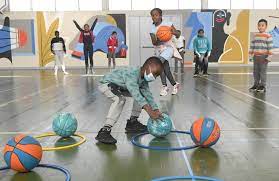 FICHE ACTION N°15Thématique : Santé/Bien-être/Pratique physique et sportiveIntitulé du projetUne école - Un clubConstats à l’origine du projetLa mise en place de ce dispositif s'est accélérée avec le souhait de l'ancien ministre de l'éducation de vouloir généraliser à l’ensemble des écoles primaires les trente minutes d’activité physique par jour avec l’aide des clubs sportifs.Objectifsdu projetPromouvoir la pratique sportiveDévelopper les partenariats Ecoles/Clubs sportifsDévelopper le sentiment d’appartenanceComposition du groupe projetsResponsable de l’UNSS, l’USEP, l’ANS, le COJOL’IA-IPR EPSL’IEN DRAJESLe CROS MartiniqueLes ligues sportivesLes associationsLes collectivitésPersonnes ou publics concernésLes élèves DescriptionLe dispositif Une école - Un club consiste à mettre en place une relation forte entre une école et une association sportive partenaire de proximité et a pour vocation à être élargi à tous les temps de l’enfant, scolaire, périscolaire et extrascolaire.Ce dispositif permet aux élèves de découvrir et de s’initier à de nouvelles activités sportives autour de l’olympisme et du paralympisme.Il peut également permettre de co-animer des séquences d’enseignements au cours desquels des entraîneurs de club et d’autres encadrants interviendront en appui des professeurs des écoles pour les aider à mettre en place des activités.Ressources à mettre en œuvre (dispositifs, associations)Circulaire : https://www.education.gouv.fr/bo/21/Hebdo26/MENE2119126C.htmModèle de convention https://cache.media.education.gouv.fr/file/3/89/8/spo334_annexe1_1423898.pdfModèle de convention prêt de matériel gratuithttps://cache.media.education.gouv.fr/file/3/90/0/spo334_annexe2_1423900.pdfCoupon Génération 2024 : https://generation.paris2024.org/coupon-generation-2024EchéancierIndicateursNombre de conventions signéesNombres d’écoles intégrant le dispositifNombres d’associations intégrant le dispositifEvolution de nombre de licence sportives contactées par les élèvesNombre d’élèves qui pratique un sport